§4333.  Requirements for downstream risk arrangements1.  Permissible downstream risk arrangements.  Downstream entities that do not exceed the risk threshold described in section 4334 may enter into downstream risk arrangements only if:A.  The requirements of section 4332, subsection 1 and sections 4335 and 4336 are met; and  [PL 1999, c. 609, §20 (NEW).]B.  No specific payment is made directly or indirectly under the plan to a provider as an inducement to reduce or limit medically necessary services furnished to an enrollee.  [PL 1999, c. 609, §20 (NEW).][PL 1999, c. 609, §20 (NEW).]2.  Prohibited downstream risk payments.  A specific payment of any kind may not be made directly or indirectly under the incentive plan to a downstream entity as an inducement to reduce or limit covered medically necessary services under the carrier's contract furnished to an enrollee. Indirect payments include offerings of monetary value such as stock options or waivers of debt measured in the present or future.[PL 1999, c. 609, §20 (NEW).]3.  Applicability.  This section applies to risk arrangements between carriers and downstream entities with which they contract to provide medical services to enrollees. This section also applies to subcontracting arrangements.[PL 1999, c. 609, §20 (NEW).]SECTION HISTORYPL 1999, c. 609, §20 (NEW). The State of Maine claims a copyright in its codified statutes. If you intend to republish this material, we require that you include the following disclaimer in your publication:All copyrights and other rights to statutory text are reserved by the State of Maine. The text included in this publication reflects changes made through the First Regular and First Special Session of the 131st Maine Legislature and is current through November 1. 2023
                    . The text is subject to change without notice. It is a version that has not been officially certified by the Secretary of State. Refer to the Maine Revised Statutes Annotated and supplements for certified text.
                The Office of the Revisor of Statutes also requests that you send us one copy of any statutory publication you may produce. Our goal is not to restrict publishing activity, but to keep track of who is publishing what, to identify any needless duplication and to preserve the State's copyright rights.PLEASE NOTE: The Revisor's Office cannot perform research for or provide legal advice or interpretation of Maine law to the public. If you need legal assistance, please contact a qualified attorney.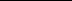 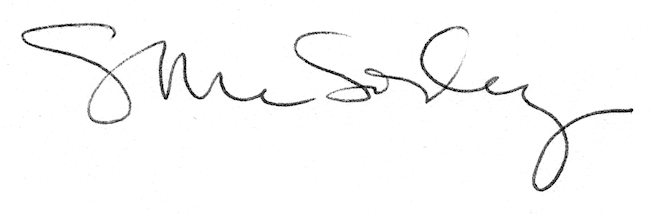 